Applicability. This form applies to spaces that are listed as a non-permit required confined space (NPRCS) in the confined space inventory. It establishes that there are no existing hazards associated with this confined space and that the planned work will not introduce any. If entry conditions do not meet requirements or for more information, see Confined Space: Entry Procedures (SLAC-I-730-0A21C-007).Instructions. This form must be completed before anyone enters the space and kept at or near the entrance to the space during entry. Forms must be sent to the confined space program manager (M/S 22) once the work is completed and retained for a minimum of one year. To ensure entry conditions are acceptable, this form is good for one day only. For work lasting more than one day, a separate form is needed for each day's work.Confined SpaceAir Monitoring Results Personnel Entry and Exit Record (to be completed as needed before and during work)Confirmation (must be signed by the confined space entry supervisor before work begins)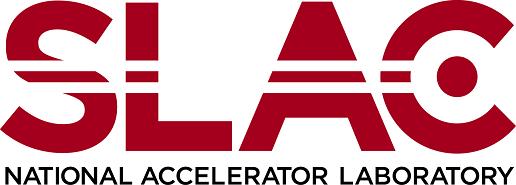 Chapter : Confined Space Non-permit-required Confined Space Entry Form Product ID: 158 | Revision ID: 2165 | Date Published: 30 March 2020 | Date Effective: 30 March 2020URL: https://www-group.slac.stanford.edu/esh/eshmanual/references/confinedFormNPRCS.pdf | docxReason for entry:Entry date:Location:Location:Space description:Space description:Evaluate if new hazards will be created by the planned work (a NPRCS entry requires that the answer to all three questions be “no”)Evaluate if new hazards will be created by the planned work (a NPRCS entry requires that the answer to all three questions be “no”)Will any activities that could create a hazard be conducted inside the confined space, such as welding or breaking a line?  No   YesIf yes, describe:Will any activities that could create a hazard be conducted inside the confined space, such as welding or breaking a line?  No   YesIf yes, describe:Will any chemicals that could create a hazard be brought into the space? Examples include solvents and adhesives.  No   Yes 
If yes, specify:Will any chemicals that could create a hazard be brought into the space? Examples include solvents and adhesives.  No   Yes 
If yes, specify:Are there any conditions in or around this space that could adversely affect anyone who enters it?  No   YesIf yes, describe:Are there any conditions in or around this space that could adversely affect anyone who enters it?  No   YesIf yes, describe:Attendant will sample air   Initially	 Every  ______  minutes 	   ContinuouslyAttendant will sample air   Initially	 Every  ______  minutes 	   ContinuouslyAttendant will sample air   Initially	 Every  ______  minutes 	   ContinuouslyAttendant will sample air   Initially	 Every  ______  minutes 	   ContinuouslyAttendant will sample air   Initially	 Every  ______  minutes 	   ContinuouslyAttendant will sample air   Initially	 Every  ______  minutes 	   ContinuouslyAttendant will sample air   Initially	 Every  ______  minutes 	   ContinuouslyAttendant will sample air   Initially	 Every  ______  minutes 	   ContinuouslyDeviceDeviceDeviceSequence or 
serial numberCalibration due datePre-use check performed byNotesNotesTimeSampled by O2(19.5–23.5%)(LEL/LFL <10%)  CO(<25 ppm)  H2S(<10 ppm) Stratification Other:Attendant name:Entrant name: Entrant name:Entrant name:Entrant name:Entrant name:Entrant name:Time inTime outTime inTime outTime inTime outTime inTime outTime inTime outTime inTime outTime inTime outTime inTime outTime inTime outTime inTime outNotes:Notes:Notes:Notes:Notes:Notes:Notes:I confirm that there are no existing hazards associated with this confined space and that the planned work will not introduce any. Name:I confirm that there are no existing hazards associated with this confined space and that the planned work will not introduce any. Name:Signature:Date: